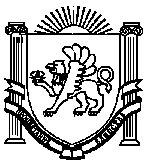 РЕСПУБЛИКА  КРЫМНИЖНЕГОРСКИЙ РАЙОНЕМЕЛЬЯНОВСКИЙ СЕЛЬСКИЙ СОВЕТ5  - я  сессия  II   созываР Е Ш Е Н И Е   №227  декабря  2019 года                                                                                             с.ЕмельяновкаОб утверждении Порядка определения размера арендной платы за земельные участки,находящиеся в собственности муниципальногообразования Емельяновское сельское поселение Нижнегорского района Республики Крым.В соответствии с Федеральным законом от 23.06.2014 № 171-ФЗ « О внесении изменений в Земельный кодекс Российской Федерации и отдельные законодательные акты Российской Федерации», Федеральным законом от 06.10.2003г. № 131-ФЗ «Об общих принципах организации местного самоуправления в Российской Федерации», Постановлением Правительства Российской Федерации от 16.07.2009 № 582 «Об основных принципах определения арендной платы при аренде земельных участков, находящихся в государственной или муниципальной собственности, и о Правилах определения размера арендной платы, а также порядка, условий и сроков внесения арендной платы за земли, находящиеся в собственности Российской Федерации», и в целях урегулирования порядка и условий предоставления земельных участков в аренду, принимая во внимание кадастровое деление территории Емельяновского сельского  поселения,  Емельяновский сельский совет Нижнегорского района Республики КрымРЕШИЛ:	1. Утвердить Порядок определения размера арендной платы за земельные участки, находящиеся в собственности муниципального образования Емельяновское сельское поселение Нижнегорского района Республики Крым (далее – Порядок) согласно приложению к настоящему решению.              2. Признать  утратившим  силу  решение Емельяновского  сельского совета  №7  от 25.11.2016 года Об утверждении  Положения о порядке определения нормативной цены, размера арендной платы, платы за установление сервитута, в том числе публичного, платы за проведение перераспределения 	земельных участков, размера цены продажи земельных участков, находящихся в муниципальной собственности Емельяновского сельского поселения Нижнегорского района Республики Крым.            3. Обнародовать настоящее решение на информационном стенде в здании администрации Емельяновского сельского поселения Нижнегорского района Республики Крым, а также на официальном сайте в сети «Интернет» http://emel-sovet.ru /  	4. Настоящее решение вступает в силу с 1 января 2020 года.	5. Контроль за исполнением настоящего  решения оставляю за собой.ПредседательЕмельяновского сельского совета –глава администрацииЕмельяновского сельского поселения				Л.В.ЦапенкоПриложение 1к решению 5-й сессииЕмельяновского сельского совета2-го созыва от 27.12.2019 года №2Порядокопределения размера арендной платы за земельные участки, находящиеся в  собственности муниципального образования Емельяновское сельское поселение Нижнегорского района Республики Крым.	Настоящий Порядок определяет способы расчета размера арендной платы, а также условия и сроки внесения арендной платы за использование земельных участков, находящихся в собственности муниципального образования Емельяновское сельское поселение Нижнегорского района Республики Крым.1. Основные принципы определения арендной платы при аренде земельных участков, находящихся в муниципальной собственности:- принцип экономической обоснованности, в соответствии с которым арендная плата устанавливается в размере, соответствующем доходности земельного участка с учетом категории земель, к которой отнесен такой земельный участок, и его разрешенного использования, а также с учетом государственного регулирования тарифов на товары (работы, услуги) организаций, осуществляющих хозяйственную деятельность на таком земельном участке, и субсидий, предоставляемых организациям, осуществляющим деятельность на таком земельном участке;- принцип предсказуемости расчета размера арендной платы, в соответствии с которым в нормативных правовых актах органов государственной власти и органов местного самоуправления определяются порядок расчета арендной платы и случаи, в которых возможен пересмотр размера арендной платы в одностороннем порядке по требованию арендодателя;- принцип предельно допустимой простоты расчета арендной платы, в соответствии с которым предусматривается возможность определения арендной платы на основании кадастровой стоимости;- принцип недопущения ухудшения экономического состояния землепользователей и землевладельцев при переоформлении ими прав на земельные участки, в соответствии с которым размер арендной платы, устанавливаемый в связи с переоформлением прав на земельные участки, не должен превышать более чем в 2 раза размер земельного налога в отношении таких земельных участков;- принцип учета необходимости поддержки социально значимых видов деятельности посредством установления размера арендной платы в пределах, не превышающих размер земельного налога, а также защиты интересов лиц, освобожденных от уплаты земельного налога;- принцип запрета необоснованных предпочтений, в соответствии с которым порядок расчета размера арендной платы за земельные участки, принадлежащие соответствующему публично-правовому образованию и отнесенные к одной категории земель, используемые или предназначенные для одних и тех же видов деятельности и предоставляемые по одним и тем же основаниям, не должен различаться;- принцип учета наличия предусмотренных законодательством Российской Федерации ограничений права на приобретение в собственность земельного участка, занимаемого зданием, сооружением, собственником этого здания, сооружения, в соответствии с которым размер арендной платы не должен превышать размер земельного налога, установленный в отношении предназначенных для использования в сходных целях и занимаемых зданиями, сооружениями земельных участков, для которых указанные ограничения права на приобретение в собственность отсутствуют.2. Правила определения размера арендной платы за земли, находящиеся в муниципальной собственности.	2.1. Размер арендной платы при аренде земельных участков, находящихся в муниципальной собственности расположенные на территории сельского поселения, в расчете на год определяется Администрацией Емельяновского сельского поселения одним из следующих способов:	а) на основании кадастровой стоимости земельных участков;	б) по результатам торгов, проводимых в форме аукциона (далее - торги);	в) в соответствии с методическими указаниями по расчету арендной платы, утвержденными Министерством экономического развития Российской Федерации;	г) на основании рыночной стоимости земельных участков, определяемой в соответствии с законодательством Российской Федерации об оценочной деятельности 	2.2. Размер арендной платы определяется на основании кадастровой стоимости земельного участка и ставки в процентах (Приложение 1), в соответствии с видом разрешенного использования (ВРИ).	2.3 В случае заключения договора аренды земельного участка, находящегося в  муниципальной собственности, на аукционе на право заключения договора аренды земельного участка размер ежегодной арендной платы или размер первого арендного платежа за земельный участок определяется по результатам этого аукциона.	В случае заключения договора аренды земельного участка с лицом, подавшим единственную заявку на участие в аукционе на право заключения договора аренды земельного участка, находящегося в муниципальной собственности, с заявителем, признанным единственным участником аукциона, либо с единственным принявшим участие в аукционе его участником размер ежегодной арендной платы или размер первого арендного платежа за такой земельный участок определяется в размере начальной цены предмета аукциона.	2.4 Размер арендной платы за земельные участки, находящиеся в муниципальной собственности Емельяновского сельского поселения и предоставленные для размещения объектов, предусмотренных подпунктом 2 статьи 49 Земельного кодекса рассчитывается в соответствии со ставками арендной платы либо методическими указаниями по ее расчету, утвержденными Министерством экономического развития Российской Федерации, в отношении земельных участков, предназначенных  для соответствующих целей и являющихся  федеральной собственностью.	2.5 Размер арендной платы за земельный участок, находящийся в муниципальной собственности, определяется в размере не выше размера земельного налога, рассчитанного в отношении такого земельного участка, в случае заключения договора аренды земельного участка:	1) с лицом, которое  имеет право на предоставление в собственность бесплатно земельного участка, находящегося в муниципальной собственности Емельяновского сельского поселения, без проведения торгов в случае, если такой земельный участок зарезервирован для государственных или муниципальных нужд либо ограничен в обороте;	2) с лицом, с которым заключен договор о развитии застроенной территории, если земельный участок образован в границах застроенной территории, подлежащей развитию, и предоставлен указанному лицу;	2.1) с лицом, заключившим договор об освоении территории в целях строительства и эксплуатации наемного дома коммерческого использования или договор об освоении территории в целях строительства и эксплуатации наемного дома социального использования, в отношении земельного участка, предоставленного этому лицу для освоения территории в целях строительства и эксплуатации наемного дома коммерческого использования или для освоения территории в целях строительства и эксплуатации наемного дома социального использования, и в случаях, предусмотренных законом Республики Крым, с некоммерческой организацией, созданной Республикой Крым или муниципальным образованием для освоения территорий в целях строительства и эксплуатации наемных домов социального использования, в отношении земельного участка, предоставленного этой организации для освоения территории в целях строительства и эксплуатации наемного дома социального использования;	3) с гражданами, имеющими в соответствии с федеральными законами, законами Республики Крым право на первоочередное или внеочередное приобретение земельных участков;	4) в соответствии с пунктом 3 или 4 статьи 39.20 Земельного кодекса с лицами, которым находящиеся на неделимом земельном участке здания, сооружения, помещения в них принадлежат на праве оперативного управления;	5) с юридическим лицом, заключившим договор об освоении территории в целях строительства жилья экономического класса или договор о комплексном освоении территории в целях строительства жилья экономического класса, в отношении земельных участков, предоставленных такому юридическому лицу в соответствии с договором об освоении территории в целях строительства жилья экономического класса или договором о комплексном освоении территории в целях строительства жилья экономического класса;	6) с юридическим лицом, заключившим договор о комплексном освоении территории в целях строительства жилья экономического класса, в отношении земельных участков, образованных из земельного участка, предоставленного для комплексного освоения территории в целях строительства жилья экономического класса такому юридическому лицу в соответствии с данным договором.3. Порядок, условия и сроки внесения арендной платы за земли, находящиеся в муниципальной собственности3.1. При заключении договора аренды земельного участка Администрация Емельяновского сельского поселения предусматривает в таком договоре случаи и периодичность изменения арендной платы за пользование земельным участком. При этом арендная плата изменяется в одностороннем порядке по требованию арендодателя на размер коэффициента-дефлятора, ежегодно утверждаемого Министерством экономического развития Российской Федерации. Коэффициент-дефлятор применяется ежегодно по состоянию на начало очередного года, начиная с года, следующего за годом, в котором принято решение о предоставлении земельного участка в аренду. 3.2. При заключении договора аренды земельного участка, в соответствии с которым арендная плата рассчитана на основании кадастровой стоимости земельного участка, Администрация Емельяновского сельского поселения предусматривает в таком договоре возможность изменения арендной платы в связи с изменением кадастровой стоимости земельного участка. При этом арендная плата подлежит перерасчету по состоянию на 1 января года, следующего за годом, в котором произошло изменение кадастровой стоимости. В этом случае индексация арендной платы с учетом размера уровня инфляции, указанного в пункте 3.1. настоящего Порядка, не проводится.3.3. При заключении договора аренды земельного участка, в соответствии с которым арендная плата рассчитана на основании рыночной стоимости земельного участка, Администрация Емельяновского сельского поселения предусматривает в таком договоре возможность изменения арендной платы в связи с изменением рыночной стоимости земельного участка, но не чаще чем 1 раз в год. При этом арендная плата подлежит перерасчету по состоянию на 1 января года, следующего за годом, в котором была проведена оценка, осуществленная не более чем за 6 месяцев до перерасчета арендной платы.В случае изменения рыночной стоимости земельного участка коэффициент-дефлятор, указанный в пункте 3.1. настоящего Порядка, не применяется. 3.4. При заключении договора аренды земельного участка, обязательно предусматривается в таком договоре, что арендная плата перечисляется не реже 1 раза в полгода в безналичной форме на счета территориальных органов Федерального казначейства для ее распределения указанными территориальными органами в соответствии с бюджетным законодательством Российской Федерации.3.5. Арендная плата за земельный участок по вновь заключенному договору аренды земельного участка подлежит начислению с момента принятия распоряжения о предоставлении соответствующего земельного участка или подписания протокола по результатам торгов.3.6. В случае если на стороне арендатора выступают несколько лиц, арендная плата для каждого из них определяется пропорционально их доле в праве на арендованное имущество в соответствии с договором аренды земельного участка.                                                                                                         Приложение Порядку определения размера арендной платы  за земельные участки, находящиеся в  собственности  муниципального образования Емельяновское сельское поселение Нижнегорского района Республики КрымСтавки арендной платы, установленные в процентах от кадастровой стоимости№ппНаименование вида разрешенного использования земельного участка Код вида разрешенного использования земельного участкаРазмер ставки аренды№ппНаименование вида разрешенного использования земельного участка Код вида разрешенного использования земельного участкаРазмер ставки аренды№ппНаименование вида разрешенного использования земельного участка Код вида разрешенного использования земельного участкаРазмер ставки аренды№ппНаименование вида разрешенного использования земельного участка Код вида разрешенного использования земельного участкаРазмер ставки аренды№ппНаименование вида разрешенного использования земельного участка Код вида разрешенного использования земельного участкаРазмер ставки аренды1Сельскохозяйственное использование1.0.3,0%2Растениеводство1.1.3,0%3Выращивание зерновых и иных сельскохозяйственных культур1.2.3,0%4Овощеводство1.3.3,0%5Выращивание тонизирующих, лекарственных, цветочных культур1.4.3,0%6Садоводство1.5.3,0%7Выращивание льна и конопли1.6.3,0%8Животноводство1.7.3,0%9Скотоводство1.8.3,0%10Звероводство1.9.3,0%11Птицеводство1.10.3,0%12Свиноводство1.11.3,0%13Пчеловодство1.12.3,0%14Рыбоводство1.13.3,0%15Научное обеспечение сельского хозяйства1.14.3,0%16Хранение и переработка сельскохозяйственной продукции1.15.3,0%17Ведение личного подсобного хозяйства на полевых участках1.16.3,0%18Питомники1.17.3,0%19Обеспечение сельскохозяйственного производства1.18.3,0%20Жилая застройка2.0.0,1%21Для индивидуального жилищного строительства2.1.0,1%22Малоэтажная многоквартирная жилая застройка2.1.1.0,1%23Для ведения личного подсобного хозяйства2.2.0,1%24Блокированная жилая застройка2.3.0,1%25Передвижное жилье2.4.0,1%26Среднеэтажная жилая застройка2.5.0,1%27Многоэтажная жилая застройка (высотная застройка)2.6.0,1%28Обслуживание жилой застройки2.7.0,1%29Объекты гаражного назначения2.7.1.0,1%30Общественное использование объектов капитального строительства3.0.1,5%31Коммунальное обслуживание3.1.1,5%32Социальное обслуживание3.2.0,1%33Бытовое обслуживание3.3.0,15%34Здравоохранение3.4.0,15%35Амбулаторно-поликлиническое обслуживание3.4.1.0,15%36Стационарное медицинское обслуживание3.4.2.0,15%37Образование и просвещение3.5.0,15%38Дошкольное, начальное и среднее общее образование3.5.1.0,15%39Среднее и высшее профессиональное образование3.5.2.0,15%40Культурное развитие3.6.0,15%41Религиозное использование3.7.0,15%42Общественное управление3.8.0,5%43Обеспечение научной деятельности3.9.1.0%44Предпринимательство4.0.1.5%45Рынки4.3.2.6%46Магазины4.4.1.5%47Общественное питание4.6.2.2%48Развлечения4.8.1.2%49Обслуживание автотранспорта4.9.4.0%50Объекты придорожного сервиса4.9.1.1.5%51Отдых (рекреация)5.0.0.5%52Спорт5.1.0,5%53Охота и рыбалка5.3.0.5%54Производственная деятельность6.0.3.1%55Энергетика6.7.4.0%56Связь6.8.4.0%57Склады6.9.3.1%58Транспорт7.0.4.0%59Автомобильный транспорт7.2.4.0%60Ведение огородничества13.1.3.0%61Ведение садоводства13.2.3.0%62Ведение дачного хозяйства13.3.3.0%63Обеспечение внутреннего порядка8.3.0,2%